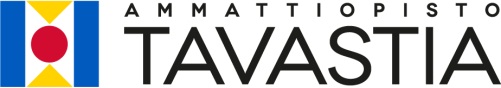 Näyttötutkintosuunnitelma TutkintoTutkinnon osatAikaTyökohdeOsoiteTutkinnon suorittajaKuvaus tutkinnon osastaPiirustukset/työselitykset/käyttötekniset tiedotteetTyömenetelmän kuvausTyöturvallisuusTyön valmistelutMateriaalitTarvittavat työkalut ja välineetPaikkaAika________________________		_________________________Näytön suorittajan allekirjoitus		Tutkintovastaava 